Name ______________________________________		Period ________End Table Plan of Procedure #6End Table Assembly Part 1Get your 2 sides and 1 back and mark an X on the best looking face of each board.Use the ROUTER #3 in the orange router table to route a rabbet joint down the edge of your sides and back.  Have the face with the X facing up.  Only route 1 rabbet on each board.Get your 4 legs and mark an X on the two edges that are tapered.  To figure out which edges are tapered place the leg down flat on a table and if it rocks, then the edge touching the table is tapered.Set up your table with the sides, back, and legs on a benchtop.  Make sure that all the tapered edges are facing toward the inside of your table and the rabbet joints are facing the inside. See Picture.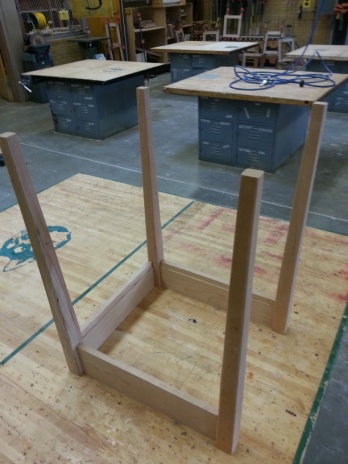 Number off your legs, sides, and back with a 1-1, 2-2, 3-3, etc. so you will know how your boards will be put together later.Mark a center line near the ends of your sides and back.Transfer the center line onto the legs where the lines meet.Have the teacher check your boards and marks.Teacher Signature _______________________Hand this paper in to the Turn-In Folder.